분류 : 화성암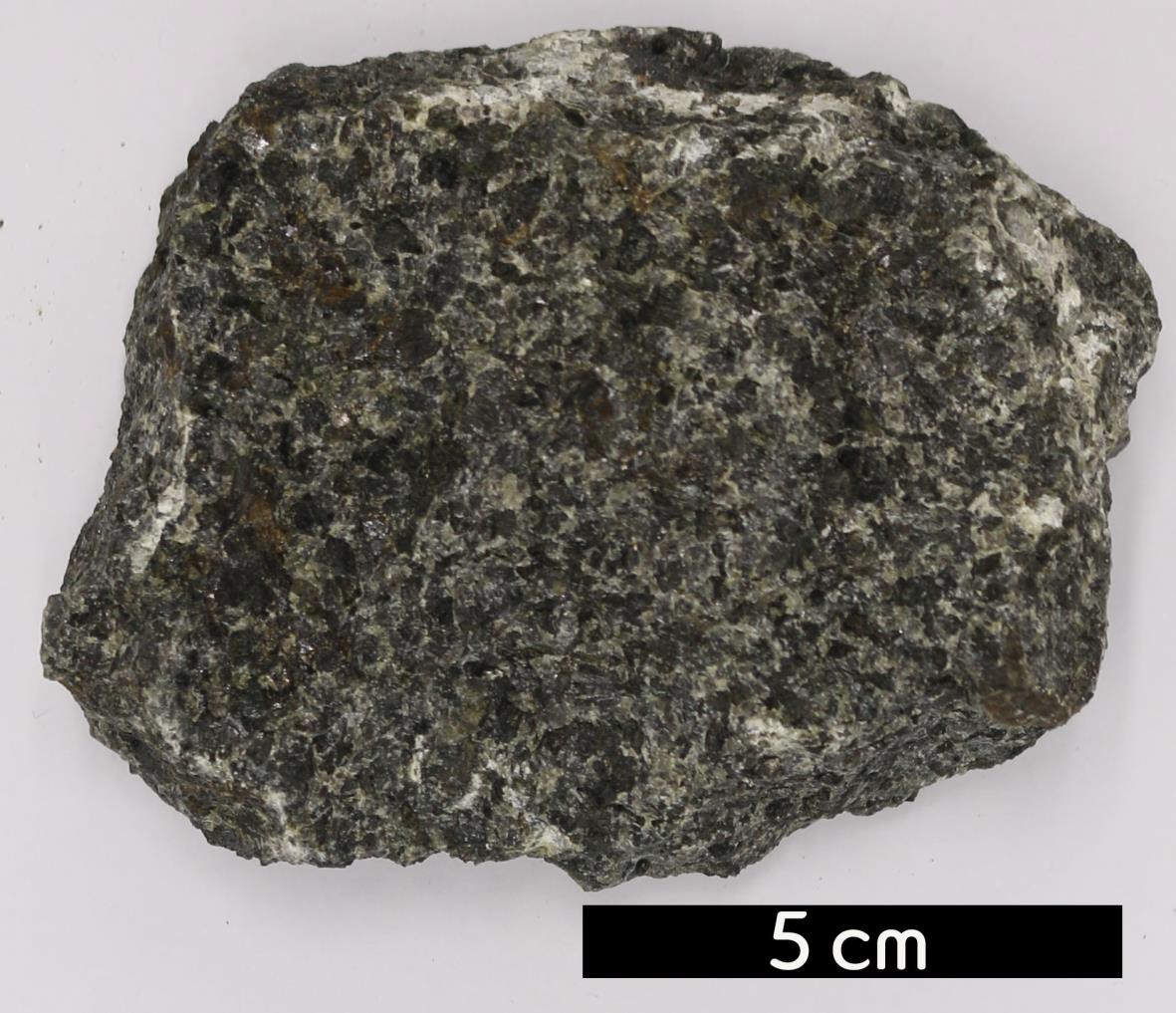 암석이름 : 노라이트(Norite)주요광물 : 사장석, 사방휘석, 자소휘석보유기관 : 강원대학교 과학교육학부산지 : Wollaston Twp., Ontario, Canada특징고철질 심성암 혹은 반심성암의 일종이다.사방휘석의 양이 5%이상의 반려암이다.회장석 성분이 많은 사장석, 각섬석, 석영, 알칼리장석, 인 회석, 자철석 등과 함께 산출된다.